                                   به نام خدا                                   سال تحصیلی: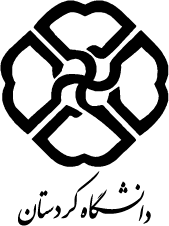 محتوای درس :شیوه ارزیابی :وظایف دانشجویان :            شماره تلفن:شماره اتاق:نام مدرس:دانشکده :            شماره تلفن:شماره اتاق:نام مدرس:نام درس :Email:Email:پیشنیاز:مقطع: تعدادواحد:جایگاه درس در برنامه درسی دوره :در این بخش دورنمای کلی درس مطرح می شود.به این معنا که  جایگاه و نقش درس در بین دروس دوره  مشخص می گردد.                  جایگاه درس در برنامه درسی دوره :در این بخش دورنمای کلی درس مطرح می شود.به این معنا که  جایگاه و نقش درس در بین دروس دوره  مشخص می گردد.                  جایگاه درس در برنامه درسی دوره :در این بخش دورنمای کلی درس مطرح می شود.به این معنا که  جایگاه و نقش درس در بین دروس دوره  مشخص می گردد.                  جایگاه درس در برنامه درسی دوره :در این بخش دورنمای کلی درس مطرح می شود.به این معنا که  جایگاه و نقش درس در بین دروس دوره  مشخص می گردد.                  هدف کلی : در این بخش هدف گیری و جهت گیری کلی درس تبیین می گردد.   هدف کلی : در این بخش هدف گیری و جهت گیری کلی درس تبیین می گردد.   هدف کلی : در این بخش هدف گیری و جهت گیری کلی درس تبیین می گردد.   هدف کلی : در این بخش هدف گیری و جهت گیری کلی درس تبیین می گردد.   اهداف عینی:             اهداف مفهومی:       در این بخش مفاهیم کلیدی و عمده ای که  توقع می رود در پایان درس دانشجویان با  آنها آشنا شوند و بر آنها تسلط یابند آورده می شود.           اهداف مهارتی :در  این بخش مهارتهایی که انتظار می رود دانشجو پس از گذراندان درس از این مهارتها برخوردار شود آورده می شود.          اهداف نگرشی :در این بخش ، نگاه و نگرشی که انتظار می رود  دانشجو پس از گذراندن این درس از آن برخوردار شود آورده می شود.اهداف عینی:             اهداف مفهومی:       در این بخش مفاهیم کلیدی و عمده ای که  توقع می رود در پایان درس دانشجویان با  آنها آشنا شوند و بر آنها تسلط یابند آورده می شود.           اهداف مهارتی :در  این بخش مهارتهایی که انتظار می رود دانشجو پس از گذراندان درس از این مهارتها برخوردار شود آورده می شود.          اهداف نگرشی :در این بخش ، نگاه و نگرشی که انتظار می رود  دانشجو پس از گذراندن این درس از آن برخوردار شود آورده می شود.اهداف عینی:             اهداف مفهومی:       در این بخش مفاهیم کلیدی و عمده ای که  توقع می رود در پایان درس دانشجویان با  آنها آشنا شوند و بر آنها تسلط یابند آورده می شود.           اهداف مهارتی :در  این بخش مهارتهایی که انتظار می رود دانشجو پس از گذراندان درس از این مهارتها برخوردار شود آورده می شود.          اهداف نگرشی :در این بخش ، نگاه و نگرشی که انتظار می رود  دانشجو پس از گذراندن این درس از آن برخوردار شود آورده می شود.اهداف عینی:             اهداف مفهومی:       در این بخش مفاهیم کلیدی و عمده ای که  توقع می رود در پایان درس دانشجویان با  آنها آشنا شوند و بر آنها تسلط یابند آورده می شود.           اهداف مهارتی :در  این بخش مهارتهایی که انتظار می رود دانشجو پس از گذراندان درس از این مهارتها برخوردار شود آورده می شود.          اهداف نگرشی :در این بخش ، نگاه و نگرشی که انتظار می رود  دانشجو پس از گذراندن این درس از آن برخوردار شود آورده می شود.مواد آموزشی:در این قسمت ، ابزار و نرم افزارها و امکانات کمک آموزشی که مدرس در طول تدریس از آنها  کمک می گیرد مشخص می شود. مواد آموزشی:در این قسمت ، ابزار و نرم افزارها و امکانات کمک آموزشی که مدرس در طول تدریس از آنها  کمک می گیرد مشخص می شود. مواد آموزشی:در این قسمت ، ابزار و نرم افزارها و امکانات کمک آموزشی که مدرس در طول تدریس از آنها  کمک می گیرد مشخص می شود. مواد آموزشی:در این قسمت ، ابزار و نرم افزارها و امکانات کمک آموزشی که مدرس در طول تدریس از آنها  کمک می گیرد مشخص می شود. محتویات موضوعموضوعهفته1234567891011121314151617منابع درسمنابع درسمنابع درسدرصد نمرهعنوانردیفشرح وظایفردیف